Дыялог “Людзі існуюць адзін для аднаго”.( класная гадзіна  для вучняў V- VІІ класаў )Цеслік Ала Адамаўна , ДУА “Цырынская сярэдняя школа” Карэліцкі  раён Гродзенская вобласць Задачы:   - дапамагчы вучням зразумець неабходнасць і каштоўнасць зносін;                 - развіваць уменне весці канструктыўную дыскусію;                 - дыягнаставаць сацыяльнае развіццё вучняў;                 - выклікаць станоўчыя эмоцыі ў кожнага з удзельнікаў гульні.                           Ход выхаваўчага мерапрыемства                                                                                                   Эпіграф:                                                               Людзі існуюць адзін для аднаго                                                                                          Марк АўрэлійАрганізацыйны момантУступнае слова настаўніка. Вучыцца жыць у грамадстве - гэта важна для кожнага чаловека. І калі вы хочаце пражыць добрае жыцце, без умення жыць у згодзе з іншымі людзьмі не абысціся, а для гэтага неабходна вучыцца зносінам. Нашу класную гадзіну сёння мы прысвяцім праблемам зносін,  ўзаемадзеяння адзін з адным у грамадстве. Гэта не заўсёды проста. 2.Асноўная часткаСпачатку мы пагаворым аб паняцці “грамадства”. (на дошцы напісаны гдва паняцці “эмоцыі” і “пачуцці”. Паняцце “грамадства” закрыта). Звярніце ўвагу на словы, якія напісаны на дошцы . Што вы можаце сказаць? - Што такое эмоцыі? Што такое пачуцці? (Эмоцыі -- гэта ўнутраны свет чалавека. Гэта адказ нашага ўнутранага свету на падзеі навакольнага свету. І адказ часта выяўляецца ў нашых рухах, у рысах нашага твару.) - Якія бываюць эмоцыі? (Адмоўныя і станоўчыя.) -Чым эмоцыі адрозніваюцца ад пачуццяў? (Эмоцыі бываюць кароткачасовымі, а пачуцці – доўгачасовымі.).  - Дзе чалавек можа праявіць свае эмоцыі і пачуцці? Праявіць свой характар? Праявіць свой унутраны свет? ( адкрываем слова грамадства).-  Што такое грамадства? (Гэта група людзей, якая аб'ядноўваецца для зносін, для сумеснай дзейнасці, узаемадапамогі і падтрымкі адзін аднаго. Гэта ўсё насельніцтва Зямлі -- сукупнасць усіх народаў).  - Што можна вылучыць у гэта паняцце? а) круг зносін; б) маё грамадства; в) грамадская група ( педагог малюе на дошцы два кругі.) - Што паказваюць гэтыя два кругі? (Круг зносін чалавека). За сваё жыццё чалавек уступае ў зносіны з рознымі людзьмі. Гэта могуць быць вельмі блізкія людзі, сваякі, лепшыя сябры і добрыя знаёмыя, выпадковыя сустрэчныя і проста незнаёмыя людзі. Чым больш чалавек мае зносін, тым шырэй яго круг зносін. Так можна назваць усіх людзей, з якімі мы сустракаемся, размаўляем на працягу ўсяго свайго жыцця. Мы маем зносіны з дапамогай тэлефонаў, Інтэрнэту, лістоў, газет, радыё, тэлебачання, мы маем зносіны з усімі людзьмі на нашай планеце. Круг зносін чалавека можа быць вузкім і шырокім.  Малы круг – гэта вузкі круг зносін, вялікі круг – гэта шырокі круг зносін. Круг зносін - гэта маё грамадства. З чаго пачынаецца грамадства для кожнага чалавека? (Грамадства для кожнага чалавека пачынаецца з сям'і. Калі мы толькі нарадзіліся, з намі мама і тата, дзядуля і бабуля, нашы блізкія сваякі. Сям'я -- гэта галоўная грамадская група, вельмі важная ў вялікім грамадстве. Ад таго, як мы паводзім сябе ў сваёй сям'і, як ставяцца адзін да аднаго нашы бацькі,  мы дзеці   --- залежыць вельмі многае ў жыцці.) Звернемся да эпіграфу. - Выкажыце сваё стаўленне да слоў Марка Аўрэлія «Людзі існуюць адзін для аднаго» ( Чалавек не можа жыць без грамадства, без зносін).Людзі у грамадстве павінны жыць па сумленні.Як вы разумееце слова сумленне? ( Маральная ацэнка сваіх дзеянняў і ўчынкаў на аснове разумення абавязку перад грамадствам, радзімай, калектывам, сям'ёй. ) 	Сумленне - адлюстраванае ў сэрцы  веданне  Боскага закона.Які мы можам зрабіць вывад? (Мы павінны жыць па Боскім  і па дзяржаўным законах. Боскі закон вучыць нас духоўнаму жыццю, а  дзяржаўны - прыводзіць да стабільнасці ў грамадстве. Пагэтаму патрэбна выконваць і зямныя, і духоўныя законы.)Духоўныя каштоўнасці ляжаць у аснове Канстытуцыі.  У нашай Канстытуцыі абвешчана , што вышэйшая каштоўнасць дзяржавы—чалавек. Гэта адносіцца і да нас, і да нашых бацькоў, і да ўсіх грамадзян нашай дзяржавы. Мы павінны жыць па законах. У Законе Рэспублікі Беларусь “Аб  правах дзіцяці” ўключаны  артыкул 14 “Абавязкі дзіцяці” .  Давайце пазнаёмімся з тэкстам гэтага артыкула ( тэкст размешчаны на дошцы). “Обязанности ребенка.  Ребенок обязан соблюдать законы государства, заботиться о родителях, уважать права и интересы других граждан, традиции и культурные ценности белорусского народа, других наций и народностей, овладевать знаниями и готовиться к самостоятельной трудовой деятельности, бережно относиться к окружающей среде, всем видам собственности”.3.Работа ў групахЗараз мы папрацуем у групах. У вас на партах ляжаць выказванні, узятыя з сусветных рэлігій. Падумайце, пра што гаворыцца ў кожным з іх. Перадайце гэтыя думкі сваімі словамі.“Не рабі іншаму таго, ад чаго балюча табе”. “Ва ўсім, як хочаце, каб з вамі паступалі людзі, так паступайце і вы з імі”. "Лічы поспех суседа сваім поспехам, а страту суседа сваёй стратай". “У шчасце і пакуце, у радасці і горы мы павінны ставіцца да ўсіх істот, як адносімся да саміх сябе”. 	Давайце абагульнім. Які агульны сэнс усіх гэтых выказванняў? (Людзі павінны быць уважлівымі адзін да аднаго, больш памяркоўнымі, паважаць меркаванне іншых. Людзі павінны быць талерантнымі). 4. Работа ў групах ( вызначэнне  якасцей, неабходных для зносін) ( Вучням раздаюцца лісты, на якіх  пералічаны розныя якасці чалавека). Паспрабуйце выбраць 5 якасцей, якія дапамагаюць чалавеку ў зносінах: 1.Злараднасць, эгаізм, канфліктнасць, дабрыня, павага, разуменне, міралюбнасць, бессардэчнасць, спачуванне, велікадушнасць, бестактоўнасць. 2. Дабрыня, сардэчнасць, хвальба, роўнасць, грубасць, міласэрнасць, зазнайства, спачуванне, добразычлівасць, павага, велікадушнасць. 3.Міралюбнасць, бессардэчнасць, прабачэнне, павага, міласэрнасць, запальчывасць, дыялог, сардэчнасць, канфлікт, велікадушнасць. 4. Падтрымка, міралюбнасць, супрацоўніцтва,  спачуванне, скупасць, хлусня - Падумайце, а ці ўсе мы валодаем гэтымі якасцямі? Усе мы можам спакойна выслухаць адзін аднаго? Падтрымаць у цяжкую хвіліну, зразумець непадобных на нас людзей, вырашыць канфлікты мірным шляхам? - А ці можам мы змяніць сябе? Ці можам выхаваць у сабе тыя якасці, аб якіх сёння гаворым? 	- Як мы можам гэта зрабіць?         - Дзе ў першую чаргу мы павінны праяўляць такт і цярпенне ў адносінах адзін да аднаго ? (У паўсядзённых зносінах). 5. Знаёмства з памяткай “Правілы культурных зносін” Паважай суразмоўцу.Будзь тактоўны.Не прыніжай суразмоўцу. Не прыніжай добрых якасцей суразмоўцы, не стаў яго ў няёмкае становішча. Будзь уважлівым да суразмоўцы. Уменне слухаць і чуць суразмоўцу, не перабівай яго. Імкніся да ўзаемаразумення.  	- Скажыце, якія правілы тут самыя важныя і чаму?6. Работа над легендай “Усё пакідае свой след” (прагляд відэароліка) 	Жыў-быў хлопец з дрэнным характарам. Бацька даў яму поўны мяшок цвікоў і сказаў: "забівай адзін цвік у вароты саду кожны раз, калі страціш цярпенне ці палаяцца захочаш  з кім-небудзь». У першы дзень ён забіў 27 цвікоў у вароты саду. Затым колькасць забітых цвікоў памяншалася, так як юнак  стрымліваў свае гнеўныя імпульсы. Ён зразумеў, што прасцей кантраляваць сябе, чым забіваць цвікі. Нарэшце, наступіў той дзень, калі юнак не забіў ніводнага цвіка у вароты саду. Тады ён прыйшоў да бацькі і сказаў яму гэтую навіну. Тады бацька сказаў юнаку: "А цяпер вымай па адным цвіку з варот кожны раз калі не страціш цярпення". Нарэшце, наступіў той дзень, калі юнак змог сказаць бацьку, што выцягнуў усе цвікі. Бацька падвёў сына да садовых варот: “ Сын, ты справіўся з маім заданнем, але паглядзі, колькі дзірак засталося на варотах! Яны ніколі ўжо не будуць такімі, як раней. Калі ты з кімсьці лаешся і гаворыш яму што-небудзь злое, ты пакідаеш яму раны як тыя, што на варотах. Ты можаш усадзіць у чалавека нож і потым, папрасіўшы прабачэння, выцягнуць яго, але назаўжды застанецца рана.  І  будзе не важна, наколькі шчыра ты папросіш прабачэння. Рана застанецца. Рана, прынесеная словамі, прычыняе такі боль, што і фізічная. Чаму вучыць гэтая прытча?  Вядома, я згодна вамі, прытча вучыць чалавечай мудрасці пры зносінах з людзьмі. Будзьце  велікадушныя ў адносінах да людзей, а калі нанясеце каму-небудзь крыўду, зрабіце першы крок насустрач да прымірэння і даравання. 	Хочацца прывесці  вам словы Махатма Гандзі “Слабы не можа дараваць. Прабачэнне ёсць ўласцівасць моцнага…”. Прытрымліваёцеся гэтых слоў у сваім жыцці. 	7.Рэфлексія. 	Трэнінгавы занятак  "Чароўныя рукі" (10 пальцаў - 10 якасцей).На лістку вучні малююць  свае рукі і запісваюць уласцівасці, прыкметы, элементы, якія характарызуюць якасць асобы. Свае выявы рук вучні прымацоўваюць на дошку  ( чалавечнасць, падзяка, велікадушнасць, ветлівасць, добразычлівасць, спагада, любоў да людзей, клопат пра блізкіх,паслухмянасць, шчодрасць, уменне дараваць і др.).8. Вынік           - Паглядзіце, колькі “я “ ў нашым класе! Усе разам – гэта "мы",  "грамадства" - разумнае, шчодрае, добрае, моцнае, прыгожае (і т.д.). А калі гэта так, то мы павінны шанаваць і паважаць адзін аднаго, вучыцца адзін у аднаго. Чым зацікаўленыя людзі, якія жывуць у грамадстве? (Каб быў парадак і спакой, каб можна было знайсці цікавую і добрую працу, атрымаць выдатную адукацыю, змагацца супраць злачыннага свету.) Як мы можам дапамагчы сваёй краіне, каб яна была квітнеючай і незалежнай? ( Добра вучыцца ў школе, берагчы прыроду і прыродныя рэсуры).             Паглядзіце ўважліва на сваіх аднакласнікаў, пацісніце бліжэйшым суседзям па парце рукі. Скажыце: "Я і ты - гэта Мы". Мы - вучні аднаго класа, адной школы, грамадзяне адной краіны. Галоўнае ў " грамадстве"- гэта адзінства нашых "я".                                                                                                                                                                             Дадатак 1Грамадства —сукупнасць людзей, аб’яднаных пэўнымі адносінамі, якія абумоўлены спосабам вытворчасці матэрыяльных і духоўных каштоўнасцей. Грамадства таксама можна азначыць як арганізаваную групу людзей, звязаных разам у рэлігійных, дабрачынных, культурных, навуковых, палітычных, эканамічных і іншых мэтах.                                                                                Дадатак 2Пачуцці -перажыванне свайго стаўлення да навакольнай рэчаіснасці (да людзей, іх учынкаў, да якіх-небудзь з'яў) і да самога сабе.Эмоцыі – пачуцці, перажыванні чалавекаДадатак 3"Не рабі іншаму таго, ад чаго балюча табе".«Ва ўсім, як хочаце, каб з вамі паступалі людзі, так паступайце і вы з імі». "Лічы поспех суседа сваім поспехам, а страту суседа сваёй стратай". «У шчасце і пакуце, у радасці і горы мы павінны ставіцца да ўсіх людзей, як адносімся да саміх сябе».                               Дадатак 4Паспрабуйце выбраць 5 якасцей, якія дапамагаюць чалавеку ў зносінах: 1.Злараднасць, эгаізм, канфліктнасць, дабрыня, павага, разуменне, міралюбнасць, бессардэчнасць, спачуванне, велікадушнасць, бестактоўнасць. 2. Дабрыня, сардэчнасць, хвальба, роўнасць, Грубасць, міласэрнасць, зазнайства, спачуванне, добразычлівасць, павага, велікадушнасць. 3.Міралюбнасць, бессардэчнасць, прабачэнне, роўнасць, павага, міласэрнасць, запальчывасць, дыялог, сардэчнасць, канфлікт, велікадушнасць. 4. Падтрымка, міралюбнасць, супрацоўніцтва, роўнасць, спачуванне, скупасць, хлусня, Згода, зайздрасць, міласэрнасцьДАДАТАК 5Памятка “Правілы культурных зносін”Паважай суразмоўцу.Будзь тактоўны.Не прыніжай суразмоўцу. Не прыніжай добрых якасцей суразмоўцы, не стаў яго ў няёмкае становішча. Будзь уважлівым да суразмоўцы. Уменне слухаць і чуць суразмоўцу, не перабівай яго. Імкніся да ўзаемаразумення.                                   ДАДАТАК 6 Статья 14. Обязанности ребенка. Ребенок обязан соблюдать законы государства, заботиться о родителях, уважать права и интересы других граждан, традиции и культурные ценности белорусского народа, других наций и народностей, овладевать знаниями и готовиться к самостоятельной трудовой деятельности, бережно относиться к окружающей среде, всем видам собственности.                                                                                  ДАДАТАК 7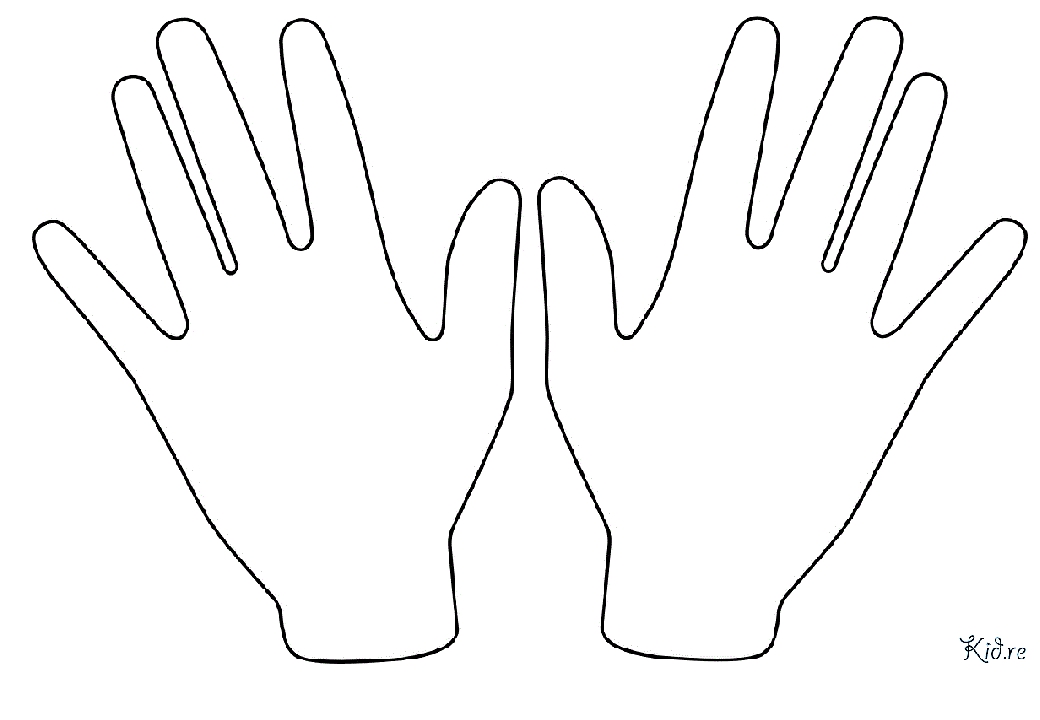 